22 октября на занятии по внеурочной деятельности LEGOконструирование ученики 2 «В» класса по инструкции создавали парусник. Слаженная работа в группах и сотрудничество помогли выполнить сложную работу. На заключительном этапе ученики проводили опыт, опуская парусник  на воду. Если работа выполнена верно, то кораблик держится на воде и движется. Если в расчетах есть ошибки, парусник начнет тонуть. К счастью, все группы выполнили работу без ошибок и с удовольствием следили за своей поделкой на воде.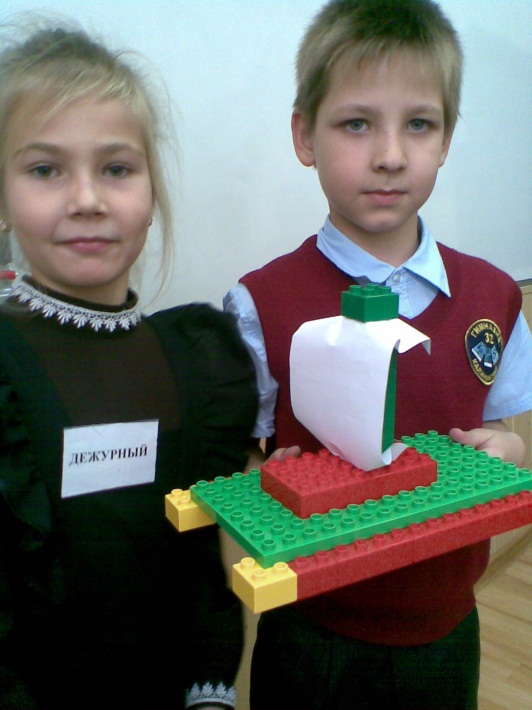 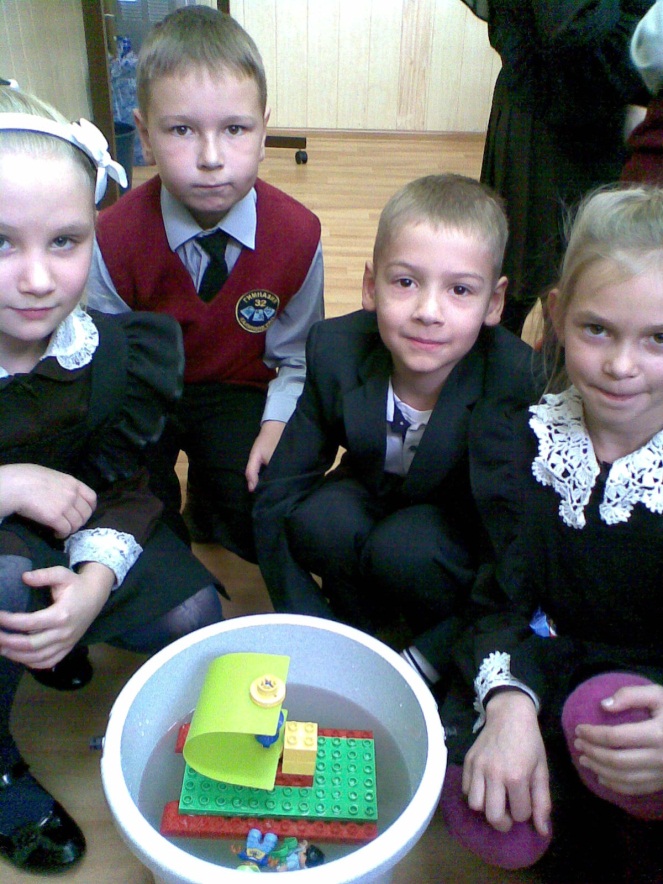 